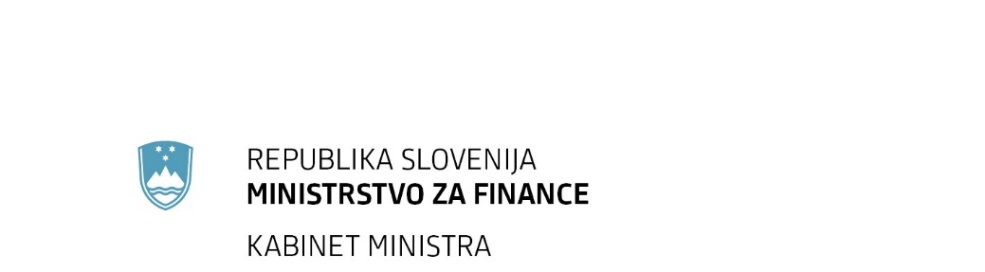                                                                                                                               T: 01 369 66 00F: 01 369 66 09E: gp.mf@gov.siPRILOGA 1PREDLOG SKLEPAŠtevilka:	Ljubljana,	Na podlagi četrtega odstavka 14. člena Zakona o preprečevanju pranja denarja in financiranja terorizma (Uradni list RS, št. 48/22 in 145/22) je Vlada Republike Slovenije na ….. seji dne ……pod točko….. sprejela naslednji SKLEP:Vlada Republike Slovenije je izdala Uredbo o dejavnostih neznatnega tveganja pranja denarja ali financiranja terorizma.                                                                                                    Barbara Kolenko Helbl                                                                                                     generalna sekretarkaPriloga sklepa:predlog uredbePrejmejo:Urad RS za preprečevanje pranja denarja,Ministrstvo za finance,Služba Vlade Republike Slovenije za zakonodajo.PREDLOGNa podlagi četrtega odstavka 14. člena Zakona o preprečevanju pranja denarja in financiranja terorizma (Uradni list RS, št. 48/22 in 145/22) Vlada Republike Slovenije izdajaUREDBOo dejavnostih neznatnega tveganja pranja denarja ali financiranja terorizma1. člen(vsebina)Ta uredba določa dejavnosti neznatnega tveganja pranja denarja ali financiranja terorizma iz 2. točke drugega odstavka 14. člena Zakona o preprečevanju pranja denarja in financiranja terorizma (Uradni list RS, št. 48/22 in 145/22; v nadaljnjem besedilu: ZPPDFT-2), ki jih upošteva zavezanec iz 4. člena ZPPDFT-2 pri ocenjevanju tveganja za pranje denarja ali financiranje terorizma.2. člen(dejavnosti neznatnega tveganja)Dejavnosti neznatnega tveganja so:dejavnost življenjskega zavarovanja za primer smrti;dejavnost življenjskega zavarovanja kreditojemalcev in limitojemalcev;dejavnost življenjskega zavarovanja z delnim povračilom premije;dejavnost življenjskega zavarovanja za delovno nezmožnost;dejavnost rentnih življenjskih zavarovanj;dejavnost dodatnih pokojninskih zavarovanj in pokojninskih rent;dejavnost mešanih življenjskih zavarovanj;dejavnost življenjskih zavarovanj z naložbenim tveganjem;dejavnost klasičnih iger na srečo.KONČNA DOLOČBA3. člen(začetek veljavnosti)Ta uredba začne veljati petnajsti dan po objavi v Uradnem listu Republike Slovenije.Št.Ljubljana,EVA Vlada Republike Slovenijedr. Robert GolobpredsednikObrazložitev:Zakon o preprečevanju pranja denarja in financiranja terorizma (v nadaljevanju: ZPPDFT -2) v 13. členu ureja nacionalno oceno tveganja. Določba je posledica prenosa 7. člena Direktive (EU) 2015/849 in določa, da Republika Slovenija izvede nacionalno oceno tveganja za pranje denarja in financiranje terorizma, ki se posodobi najmanj vsake štiri leta, in sicer z namenom ugotovitve, ocene, razumevanja in ublažitve tveganj pranja denarja in financiranja terorizma. Na podlagi drugega odstavka 14. člena ZPPDFT-2 so ugotovitve iz poročila o nacionalni oceni tveganja namenjene tudi ugotavljanju sektorjev ali dejavnosti neznatnega ali povečanega tveganja pranja denarja in financiranja terorizma. Predmetna uredba na podlagi nacionalne ocene tveganja opredeljuje dejavnosti neznatnega tveganja pranja denarja ali financiranja terorizma, ki jih upoštevajo zavezanci pri ocenjevanju tveganja za pranje denarja ali financiranje terorizma.Posodobljeno poročilo o izvedbi nacionalne ocene tveganja za pranje denarja in financiranje terorizma je bilo objavljeno maja 2021, pri izvedbi pa je sodelovalo večje število deležnikov. Namen izvedbe nacionalne ocene tveganja vse od prvega poročila ostaja enak, to je pripraviti osnovo za sprejemanje celovitih ukrepov s pristopom, ki temelji na tveganju. Pristop, ki temelji na tveganju, omogoča tako pristojnim državnim organom kot zavezancem sprejem ukrepov, ki so sorazmerni zaznanim tveganjem. Nacionalna ocena tveganja predstavlja temeljni dokument, v katerem se ta tveganja prepoznajo, razumejo in z ukrepi, opredeljenimi v akcijskem načrtu, ustrezno obvladujejo. V okviru posodobitve nacionalne ocene tveganja leta 2021 se je ocenjevala ranljivost več sektorjev, tako finančnega kot nefinančnega. Ocenjevala se je ranljivost bančnega sektorja, sektorja vrednostnih papirjev in zavarovalniškega sektorja. Nadalje se je ocenjevala izpostavljenost za pranje denarja in financiranje terorizma pri menjalnicah, plačilnih institucijah in družbah za izdajo elektronskega denarja, zastavljalnicah, dajalcih kreditov in kreditnih posrednikih ter lizingih. Ocenjevala se je tudi ranljivost nefinančnega sektorja, to je dejavnost igralnic in igralnih salonov, klasičnih iger na srečo, nepremičninskih posrednikov, zlatarjev in draguljarjev, odvetnikov, notarjev, računovodij, revizorjev, ponudnikov podjetniških in fiduciarnih storitev ter nepridobitnih organizacij. Pri nobenem od naštetih sektorjev oziroma dejavnosti ni bilo ugotovljeno povečano tveganje za pranje denarja oziroma financiranje terorizma, je pa bilo v sklopu izvedbe nacionalne ocene tveganja ugotovljeno, da je tveganje za pranje denarja ali financiranje terorizma, povezano z določenimi dejavnostmi oziroma z določenimi produkti, zanemarljivo, zato predstavljajo neznatno tveganje.Iz zgoraj navedenih razlogov vlada s predmetno uredbo določa zgolj dejavnosti neznatnega tveganja, saj iz poročila o nacionalni oceni tveganja ne izhajajo povečana tveganja.Številka: IPP 007-690/2022Številka: IPP 007-690/2022Številka: IPP 007-690/2022Številka: IPP 007-690/2022Številka: IPP 007-690/2022Številka: IPP 007-690/2022Številka: IPP 007-690/2022Ljubljana, 16. 1. 2023Ljubljana, 16. 1. 2023Ljubljana, 16. 1. 2023Ljubljana, 16. 1. 2023Ljubljana, 16. 1. 2023Ljubljana, 16. 1. 2023Ljubljana, 16. 1. 2023EVA: 2022-1611-0095EVA: 2022-1611-0095EVA: 2022-1611-0095EVA: 2022-1611-0095EVA: 2022-1611-0095EVA: 2022-1611-0095EVA: 2022-1611-0095GENERALNI SEKRETARIAT VLADE REPUBLIKE SLOVENIJEGp.gs@gov.siGENERALNI SEKRETARIAT VLADE REPUBLIKE SLOVENIJEGp.gs@gov.siGENERALNI SEKRETARIAT VLADE REPUBLIKE SLOVENIJEGp.gs@gov.siGENERALNI SEKRETARIAT VLADE REPUBLIKE SLOVENIJEGp.gs@gov.siGENERALNI SEKRETARIAT VLADE REPUBLIKE SLOVENIJEGp.gs@gov.siGENERALNI SEKRETARIAT VLADE REPUBLIKE SLOVENIJEGp.gs@gov.siGENERALNI SEKRETARIAT VLADE REPUBLIKE SLOVENIJEGp.gs@gov.siZADEVA: Predlog Uredbe o dejavnostih neznatnega tveganja pranja denarja ali financiranja terorizmaZADEVA: Predlog Uredbe o dejavnostih neznatnega tveganja pranja denarja ali financiranja terorizmaZADEVA: Predlog Uredbe o dejavnostih neznatnega tveganja pranja denarja ali financiranja terorizmaZADEVA: Predlog Uredbe o dejavnostih neznatnega tveganja pranja denarja ali financiranja terorizmaZADEVA: Predlog Uredbe o dejavnostih neznatnega tveganja pranja denarja ali financiranja terorizmaZADEVA: Predlog Uredbe o dejavnostih neznatnega tveganja pranja denarja ali financiranja terorizmaZADEVA: Predlog Uredbe o dejavnostih neznatnega tveganja pranja denarja ali financiranja terorizmaZADEVA: Predlog Uredbe o dejavnostih neznatnega tveganja pranja denarja ali financiranja terorizmaZADEVA: Predlog Uredbe o dejavnostih neznatnega tveganja pranja denarja ali financiranja terorizmaZADEVA: Predlog Uredbe o dejavnostih neznatnega tveganja pranja denarja ali financiranja terorizmaZADEVA: Predlog Uredbe o dejavnostih neznatnega tveganja pranja denarja ali financiranja terorizmaZADEVA: Predlog Uredbe o dejavnostih neznatnega tveganja pranja denarja ali financiranja terorizma1. Predlog sklepov vlade:1. Predlog sklepov vlade:1. Predlog sklepov vlade:1. Predlog sklepov vlade:1. Predlog sklepov vlade:1. Predlog sklepov vlade:1. Predlog sklepov vlade:1. Predlog sklepov vlade:1. Predlog sklepov vlade:1. Predlog sklepov vlade:1. Predlog sklepov vlade:1. Predlog sklepov vlade:Na podlagi četrtega odstavka 14. člena Zakona o preprečevanju pranja denarja in financiranja terorizma (Uradni list RS, št. 48/22 in 145/22) je Vlada Republike Slovenije na ….. seji dne ……pod točko….. sprejela naslednji SKLEP:Vlada Republike Slovenije je izdala Uredbo o dejavnostih neznatnega tveganja pranja denarja ali financiranja terorizma.                                                                                                    Barbara Kolenko Helbl                                                                                                     Generalna sekretarkaSklep prejmejo:Ministrstvo za financeSlužba Vlade Republike Slovenije za zakonodajoUrad Republike Slovenije za preprečevanje pranja denarjaNa podlagi četrtega odstavka 14. člena Zakona o preprečevanju pranja denarja in financiranja terorizma (Uradni list RS, št. 48/22 in 145/22) je Vlada Republike Slovenije na ….. seji dne ……pod točko….. sprejela naslednji SKLEP:Vlada Republike Slovenije je izdala Uredbo o dejavnostih neznatnega tveganja pranja denarja ali financiranja terorizma.                                                                                                    Barbara Kolenko Helbl                                                                                                     Generalna sekretarkaSklep prejmejo:Ministrstvo za financeSlužba Vlade Republike Slovenije za zakonodajoUrad Republike Slovenije za preprečevanje pranja denarjaNa podlagi četrtega odstavka 14. člena Zakona o preprečevanju pranja denarja in financiranja terorizma (Uradni list RS, št. 48/22 in 145/22) je Vlada Republike Slovenije na ….. seji dne ……pod točko….. sprejela naslednji SKLEP:Vlada Republike Slovenije je izdala Uredbo o dejavnostih neznatnega tveganja pranja denarja ali financiranja terorizma.                                                                                                    Barbara Kolenko Helbl                                                                                                     Generalna sekretarkaSklep prejmejo:Ministrstvo za financeSlužba Vlade Republike Slovenije za zakonodajoUrad Republike Slovenije za preprečevanje pranja denarjaNa podlagi četrtega odstavka 14. člena Zakona o preprečevanju pranja denarja in financiranja terorizma (Uradni list RS, št. 48/22 in 145/22) je Vlada Republike Slovenije na ….. seji dne ……pod točko….. sprejela naslednji SKLEP:Vlada Republike Slovenije je izdala Uredbo o dejavnostih neznatnega tveganja pranja denarja ali financiranja terorizma.                                                                                                    Barbara Kolenko Helbl                                                                                                     Generalna sekretarkaSklep prejmejo:Ministrstvo za financeSlužba Vlade Republike Slovenije za zakonodajoUrad Republike Slovenije za preprečevanje pranja denarjaNa podlagi četrtega odstavka 14. člena Zakona o preprečevanju pranja denarja in financiranja terorizma (Uradni list RS, št. 48/22 in 145/22) je Vlada Republike Slovenije na ….. seji dne ……pod točko….. sprejela naslednji SKLEP:Vlada Republike Slovenije je izdala Uredbo o dejavnostih neznatnega tveganja pranja denarja ali financiranja terorizma.                                                                                                    Barbara Kolenko Helbl                                                                                                     Generalna sekretarkaSklep prejmejo:Ministrstvo za financeSlužba Vlade Republike Slovenije za zakonodajoUrad Republike Slovenije za preprečevanje pranja denarjaNa podlagi četrtega odstavka 14. člena Zakona o preprečevanju pranja denarja in financiranja terorizma (Uradni list RS, št. 48/22 in 145/22) je Vlada Republike Slovenije na ….. seji dne ……pod točko….. sprejela naslednji SKLEP:Vlada Republike Slovenije je izdala Uredbo o dejavnostih neznatnega tveganja pranja denarja ali financiranja terorizma.                                                                                                    Barbara Kolenko Helbl                                                                                                     Generalna sekretarkaSklep prejmejo:Ministrstvo za financeSlužba Vlade Republike Slovenije za zakonodajoUrad Republike Slovenije za preprečevanje pranja denarjaNa podlagi četrtega odstavka 14. člena Zakona o preprečevanju pranja denarja in financiranja terorizma (Uradni list RS, št. 48/22 in 145/22) je Vlada Republike Slovenije na ….. seji dne ……pod točko….. sprejela naslednji SKLEP:Vlada Republike Slovenije je izdala Uredbo o dejavnostih neznatnega tveganja pranja denarja ali financiranja terorizma.                                                                                                    Barbara Kolenko Helbl                                                                                                     Generalna sekretarkaSklep prejmejo:Ministrstvo za financeSlužba Vlade Republike Slovenije za zakonodajoUrad Republike Slovenije za preprečevanje pranja denarjaNa podlagi četrtega odstavka 14. člena Zakona o preprečevanju pranja denarja in financiranja terorizma (Uradni list RS, št. 48/22 in 145/22) je Vlada Republike Slovenije na ….. seji dne ……pod točko….. sprejela naslednji SKLEP:Vlada Republike Slovenije je izdala Uredbo o dejavnostih neznatnega tveganja pranja denarja ali financiranja terorizma.                                                                                                    Barbara Kolenko Helbl                                                                                                     Generalna sekretarkaSklep prejmejo:Ministrstvo za financeSlužba Vlade Republike Slovenije za zakonodajoUrad Republike Slovenije za preprečevanje pranja denarjaNa podlagi četrtega odstavka 14. člena Zakona o preprečevanju pranja denarja in financiranja terorizma (Uradni list RS, št. 48/22 in 145/22) je Vlada Republike Slovenije na ….. seji dne ……pod točko….. sprejela naslednji SKLEP:Vlada Republike Slovenije je izdala Uredbo o dejavnostih neznatnega tveganja pranja denarja ali financiranja terorizma.                                                                                                    Barbara Kolenko Helbl                                                                                                     Generalna sekretarkaSklep prejmejo:Ministrstvo za financeSlužba Vlade Republike Slovenije za zakonodajoUrad Republike Slovenije za preprečevanje pranja denarjaNa podlagi četrtega odstavka 14. člena Zakona o preprečevanju pranja denarja in financiranja terorizma (Uradni list RS, št. 48/22 in 145/22) je Vlada Republike Slovenije na ….. seji dne ……pod točko….. sprejela naslednji SKLEP:Vlada Republike Slovenije je izdala Uredbo o dejavnostih neznatnega tveganja pranja denarja ali financiranja terorizma.                                                                                                    Barbara Kolenko Helbl                                                                                                     Generalna sekretarkaSklep prejmejo:Ministrstvo za financeSlužba Vlade Republike Slovenije za zakonodajoUrad Republike Slovenije za preprečevanje pranja denarjaNa podlagi četrtega odstavka 14. člena Zakona o preprečevanju pranja denarja in financiranja terorizma (Uradni list RS, št. 48/22 in 145/22) je Vlada Republike Slovenije na ….. seji dne ……pod točko….. sprejela naslednji SKLEP:Vlada Republike Slovenije je izdala Uredbo o dejavnostih neznatnega tveganja pranja denarja ali financiranja terorizma.                                                                                                    Barbara Kolenko Helbl                                                                                                     Generalna sekretarkaSklep prejmejo:Ministrstvo za financeSlužba Vlade Republike Slovenije za zakonodajoUrad Republike Slovenije za preprečevanje pranja denarjaNa podlagi četrtega odstavka 14. člena Zakona o preprečevanju pranja denarja in financiranja terorizma (Uradni list RS, št. 48/22 in 145/22) je Vlada Republike Slovenije na ….. seji dne ……pod točko….. sprejela naslednji SKLEP:Vlada Republike Slovenije je izdala Uredbo o dejavnostih neznatnega tveganja pranja denarja ali financiranja terorizma.                                                                                                    Barbara Kolenko Helbl                                                                                                     Generalna sekretarkaSklep prejmejo:Ministrstvo za financeSlužba Vlade Republike Slovenije za zakonodajoUrad Republike Slovenije za preprečevanje pranja denarja2. Predlog za obravnavo predloga zakona po nujnem ali skrajšanem postopku v državnem zboru z obrazložitvijo razlogov:2. Predlog za obravnavo predloga zakona po nujnem ali skrajšanem postopku v državnem zboru z obrazložitvijo razlogov:2. Predlog za obravnavo predloga zakona po nujnem ali skrajšanem postopku v državnem zboru z obrazložitvijo razlogov:2. Predlog za obravnavo predloga zakona po nujnem ali skrajšanem postopku v državnem zboru z obrazložitvijo razlogov:2. Predlog za obravnavo predloga zakona po nujnem ali skrajšanem postopku v državnem zboru z obrazložitvijo razlogov:2. Predlog za obravnavo predloga zakona po nujnem ali skrajšanem postopku v državnem zboru z obrazložitvijo razlogov:2. Predlog za obravnavo predloga zakona po nujnem ali skrajšanem postopku v državnem zboru z obrazložitvijo razlogov:2. Predlog za obravnavo predloga zakona po nujnem ali skrajšanem postopku v državnem zboru z obrazložitvijo razlogov:2. Predlog za obravnavo predloga zakona po nujnem ali skrajšanem postopku v državnem zboru z obrazložitvijo razlogov:2. Predlog za obravnavo predloga zakona po nujnem ali skrajšanem postopku v državnem zboru z obrazložitvijo razlogov:2. Predlog za obravnavo predloga zakona po nujnem ali skrajšanem postopku v državnem zboru z obrazložitvijo razlogov:2. Predlog za obravnavo predloga zakona po nujnem ali skrajšanem postopku v državnem zboru z obrazložitvijo razlogov:////////////3. a Osebe, odgovorne za strokovno pripravo in usklajenost gradiva:3. a Osebe, odgovorne za strokovno pripravo in usklajenost gradiva:3. a Osebe, odgovorne za strokovno pripravo in usklajenost gradiva:3. a Osebe, odgovorne za strokovno pripravo in usklajenost gradiva:3. a Osebe, odgovorne za strokovno pripravo in usklajenost gradiva:3. a Osebe, odgovorne za strokovno pripravo in usklajenost gradiva:3. a Osebe, odgovorne za strokovno pripravo in usklajenost gradiva:3. a Osebe, odgovorne za strokovno pripravo in usklajenost gradiva:3. a Osebe, odgovorne za strokovno pripravo in usklajenost gradiva:3. a Osebe, odgovorne za strokovno pripravo in usklajenost gradiva:3. a Osebe, odgovorne za strokovno pripravo in usklajenost gradiva:3. a Osebe, odgovorne za strokovno pripravo in usklajenost gradiva:Urška Cvelbar, generalna direktorica Direktorata za finančni sistem,mag. Anika Vrabec Božič, v.d. generalne direktorice, Urad RS za preprečevanje pranja denarjamag. Robert Petek, vodja Sektorja za bančništvo,Ivan Radulović, vodja Sektorja za pravne zadeve in preventivo, Urad RS za preprečevanje pranja denarja,Maja Svetličič, Sektor za bančništvoUrška Cvelbar, generalna direktorica Direktorata za finančni sistem,mag. Anika Vrabec Božič, v.d. generalne direktorice, Urad RS za preprečevanje pranja denarjamag. Robert Petek, vodja Sektorja za bančništvo,Ivan Radulović, vodja Sektorja za pravne zadeve in preventivo, Urad RS za preprečevanje pranja denarja,Maja Svetličič, Sektor za bančništvoUrška Cvelbar, generalna direktorica Direktorata za finančni sistem,mag. Anika Vrabec Božič, v.d. generalne direktorice, Urad RS za preprečevanje pranja denarjamag. Robert Petek, vodja Sektorja za bančništvo,Ivan Radulović, vodja Sektorja za pravne zadeve in preventivo, Urad RS za preprečevanje pranja denarja,Maja Svetličič, Sektor za bančništvoUrška Cvelbar, generalna direktorica Direktorata za finančni sistem,mag. Anika Vrabec Božič, v.d. generalne direktorice, Urad RS za preprečevanje pranja denarjamag. Robert Petek, vodja Sektorja za bančništvo,Ivan Radulović, vodja Sektorja za pravne zadeve in preventivo, Urad RS za preprečevanje pranja denarja,Maja Svetličič, Sektor za bančništvoUrška Cvelbar, generalna direktorica Direktorata za finančni sistem,mag. Anika Vrabec Božič, v.d. generalne direktorice, Urad RS za preprečevanje pranja denarjamag. Robert Petek, vodja Sektorja za bančništvo,Ivan Radulović, vodja Sektorja za pravne zadeve in preventivo, Urad RS za preprečevanje pranja denarja,Maja Svetličič, Sektor za bančništvoUrška Cvelbar, generalna direktorica Direktorata za finančni sistem,mag. Anika Vrabec Božič, v.d. generalne direktorice, Urad RS za preprečevanje pranja denarjamag. Robert Petek, vodja Sektorja za bančništvo,Ivan Radulović, vodja Sektorja za pravne zadeve in preventivo, Urad RS za preprečevanje pranja denarja,Maja Svetličič, Sektor za bančništvoUrška Cvelbar, generalna direktorica Direktorata za finančni sistem,mag. Anika Vrabec Božič, v.d. generalne direktorice, Urad RS za preprečevanje pranja denarjamag. Robert Petek, vodja Sektorja za bančništvo,Ivan Radulović, vodja Sektorja za pravne zadeve in preventivo, Urad RS za preprečevanje pranja denarja,Maja Svetličič, Sektor za bančništvoUrška Cvelbar, generalna direktorica Direktorata za finančni sistem,mag. Anika Vrabec Božič, v.d. generalne direktorice, Urad RS za preprečevanje pranja denarjamag. Robert Petek, vodja Sektorja za bančništvo,Ivan Radulović, vodja Sektorja za pravne zadeve in preventivo, Urad RS za preprečevanje pranja denarja,Maja Svetličič, Sektor za bančništvoUrška Cvelbar, generalna direktorica Direktorata za finančni sistem,mag. Anika Vrabec Božič, v.d. generalne direktorice, Urad RS za preprečevanje pranja denarjamag. Robert Petek, vodja Sektorja za bančništvo,Ivan Radulović, vodja Sektorja za pravne zadeve in preventivo, Urad RS za preprečevanje pranja denarja,Maja Svetličič, Sektor za bančništvoUrška Cvelbar, generalna direktorica Direktorata za finančni sistem,mag. Anika Vrabec Božič, v.d. generalne direktorice, Urad RS za preprečevanje pranja denarjamag. Robert Petek, vodja Sektorja za bančništvo,Ivan Radulović, vodja Sektorja za pravne zadeve in preventivo, Urad RS za preprečevanje pranja denarja,Maja Svetličič, Sektor za bančništvoUrška Cvelbar, generalna direktorica Direktorata za finančni sistem,mag. Anika Vrabec Božič, v.d. generalne direktorice, Urad RS za preprečevanje pranja denarjamag. Robert Petek, vodja Sektorja za bančništvo,Ivan Radulović, vodja Sektorja za pravne zadeve in preventivo, Urad RS za preprečevanje pranja denarja,Maja Svetličič, Sektor za bančništvoUrška Cvelbar, generalna direktorica Direktorata za finančni sistem,mag. Anika Vrabec Božič, v.d. generalne direktorice, Urad RS za preprečevanje pranja denarjamag. Robert Petek, vodja Sektorja za bančništvo,Ivan Radulović, vodja Sektorja za pravne zadeve in preventivo, Urad RS za preprečevanje pranja denarja,Maja Svetličič, Sektor za bančništvo3. b Zunanji strokovnjaki, ki so sodelovali pri pripravi dela ali celotnega gradiva:3. b Zunanji strokovnjaki, ki so sodelovali pri pripravi dela ali celotnega gradiva:3. b Zunanji strokovnjaki, ki so sodelovali pri pripravi dela ali celotnega gradiva:3. b Zunanji strokovnjaki, ki so sodelovali pri pripravi dela ali celotnega gradiva:3. b Zunanji strokovnjaki, ki so sodelovali pri pripravi dela ali celotnega gradiva:3. b Zunanji strokovnjaki, ki so sodelovali pri pripravi dela ali celotnega gradiva:3. b Zunanji strokovnjaki, ki so sodelovali pri pripravi dela ali celotnega gradiva:3. b Zunanji strokovnjaki, ki so sodelovali pri pripravi dela ali celotnega gradiva:3. b Zunanji strokovnjaki, ki so sodelovali pri pripravi dela ali celotnega gradiva:3. b Zunanji strokovnjaki, ki so sodelovali pri pripravi dela ali celotnega gradiva:3. b Zunanji strokovnjaki, ki so sodelovali pri pripravi dela ali celotnega gradiva:3. b Zunanji strokovnjaki, ki so sodelovali pri pripravi dela ali celotnega gradiva:////////////4. Predstavniki vlade, ki bodo sodelovali pri delu državnega zbora:4. Predstavniki vlade, ki bodo sodelovali pri delu državnega zbora:4. Predstavniki vlade, ki bodo sodelovali pri delu državnega zbora:4. Predstavniki vlade, ki bodo sodelovali pri delu državnega zbora:4. Predstavniki vlade, ki bodo sodelovali pri delu državnega zbora:4. Predstavniki vlade, ki bodo sodelovali pri delu državnega zbora:4. Predstavniki vlade, ki bodo sodelovali pri delu državnega zbora:4. Predstavniki vlade, ki bodo sodelovali pri delu državnega zbora:4. Predstavniki vlade, ki bodo sodelovali pri delu državnega zbora:4. Predstavniki vlade, ki bodo sodelovali pri delu državnega zbora:4. Predstavniki vlade, ki bodo sodelovali pri delu državnega zbora:4. Predstavniki vlade, ki bodo sodelovali pri delu državnega zbora:////////////5. Kratek povzetek gradiva:5. Kratek povzetek gradiva:5. Kratek povzetek gradiva:5. Kratek povzetek gradiva:5. Kratek povzetek gradiva:5. Kratek povzetek gradiva:5. Kratek povzetek gradiva:5. Kratek povzetek gradiva:5. Kratek povzetek gradiva:5. Kratek povzetek gradiva:5. Kratek povzetek gradiva:5. Kratek povzetek gradiva:6. Presoja posledic za:6. Presoja posledic za:6. Presoja posledic za:6. Presoja posledic za:6. Presoja posledic za:6. Presoja posledic za:6. Presoja posledic za:6. Presoja posledic za:6. Presoja posledic za:6. Presoja posledic za:6. Presoja posledic za:6. Presoja posledic za:a)javnofinančna sredstva nad 40.000 EUR v tekočem in naslednjih treh letihjavnofinančna sredstva nad 40.000 EUR v tekočem in naslednjih treh letihjavnofinančna sredstva nad 40.000 EUR v tekočem in naslednjih treh letihjavnofinančna sredstva nad 40.000 EUR v tekočem in naslednjih treh letihjavnofinančna sredstva nad 40.000 EUR v tekočem in naslednjih treh letihjavnofinančna sredstva nad 40.000 EUR v tekočem in naslednjih treh letihjavnofinančna sredstva nad 40.000 EUR v tekočem in naslednjih treh letihjavnofinančna sredstva nad 40.000 EUR v tekočem in naslednjih treh letihjavnofinančna sredstva nad 40.000 EUR v tekočem in naslednjih treh letihNENEb)usklajenost slovenskega pravnega reda s pravnim redom Evropske unijeusklajenost slovenskega pravnega reda s pravnim redom Evropske unijeusklajenost slovenskega pravnega reda s pravnim redom Evropske unijeusklajenost slovenskega pravnega reda s pravnim redom Evropske unijeusklajenost slovenskega pravnega reda s pravnim redom Evropske unijeusklajenost slovenskega pravnega reda s pravnim redom Evropske unijeusklajenost slovenskega pravnega reda s pravnim redom Evropske unijeusklajenost slovenskega pravnega reda s pravnim redom Evropske unijeusklajenost slovenskega pravnega reda s pravnim redom Evropske unijeDADAc)administrativne poslediceadministrativne poslediceadministrativne poslediceadministrativne poslediceadministrativne poslediceadministrativne poslediceadministrativne poslediceadministrativne poslediceadministrativne poslediceNENEč)gospodarstvo, zlasti mala in srednja podjetja ter konkurenčnost podjetijgospodarstvo, zlasti mala in srednja podjetja ter konkurenčnost podjetijgospodarstvo, zlasti mala in srednja podjetja ter konkurenčnost podjetijgospodarstvo, zlasti mala in srednja podjetja ter konkurenčnost podjetijgospodarstvo, zlasti mala in srednja podjetja ter konkurenčnost podjetijgospodarstvo, zlasti mala in srednja podjetja ter konkurenčnost podjetijgospodarstvo, zlasti mala in srednja podjetja ter konkurenčnost podjetijgospodarstvo, zlasti mala in srednja podjetja ter konkurenčnost podjetijgospodarstvo, zlasti mala in srednja podjetja ter konkurenčnost podjetijNENEd)okolje, vključno s prostorskimi in varstvenimi vidikiokolje, vključno s prostorskimi in varstvenimi vidikiokolje, vključno s prostorskimi in varstvenimi vidikiokolje, vključno s prostorskimi in varstvenimi vidikiokolje, vključno s prostorskimi in varstvenimi vidikiokolje, vključno s prostorskimi in varstvenimi vidikiokolje, vključno s prostorskimi in varstvenimi vidikiokolje, vključno s prostorskimi in varstvenimi vidikiokolje, vključno s prostorskimi in varstvenimi vidikiNENEe)socialno področjesocialno področjesocialno področjesocialno področjesocialno področjesocialno področjesocialno področjesocialno področjesocialno področjeNENEf)dokumente razvojnega načrtovanja:nacionalne dokumente razvojnega načrtovanjarazvojne politike na ravni programov po strukturi razvojne klasifikacije programskega proračunarazvojne dokumente Evropske unije in mednarodnih organizacijdokumente razvojnega načrtovanja:nacionalne dokumente razvojnega načrtovanjarazvojne politike na ravni programov po strukturi razvojne klasifikacije programskega proračunarazvojne dokumente Evropske unije in mednarodnih organizacijdokumente razvojnega načrtovanja:nacionalne dokumente razvojnega načrtovanjarazvojne politike na ravni programov po strukturi razvojne klasifikacije programskega proračunarazvojne dokumente Evropske unije in mednarodnih organizacijdokumente razvojnega načrtovanja:nacionalne dokumente razvojnega načrtovanjarazvojne politike na ravni programov po strukturi razvojne klasifikacije programskega proračunarazvojne dokumente Evropske unije in mednarodnih organizacijdokumente razvojnega načrtovanja:nacionalne dokumente razvojnega načrtovanjarazvojne politike na ravni programov po strukturi razvojne klasifikacije programskega proračunarazvojne dokumente Evropske unije in mednarodnih organizacijdokumente razvojnega načrtovanja:nacionalne dokumente razvojnega načrtovanjarazvojne politike na ravni programov po strukturi razvojne klasifikacije programskega proračunarazvojne dokumente Evropske unije in mednarodnih organizacijdokumente razvojnega načrtovanja:nacionalne dokumente razvojnega načrtovanjarazvojne politike na ravni programov po strukturi razvojne klasifikacije programskega proračunarazvojne dokumente Evropske unije in mednarodnih organizacijdokumente razvojnega načrtovanja:nacionalne dokumente razvojnega načrtovanjarazvojne politike na ravni programov po strukturi razvojne klasifikacije programskega proračunarazvojne dokumente Evropske unije in mednarodnih organizacijdokumente razvojnega načrtovanja:nacionalne dokumente razvojnega načrtovanjarazvojne politike na ravni programov po strukturi razvojne klasifikacije programskega proračunarazvojne dokumente Evropske unije in mednarodnih organizacijNENE7. a Predstavitev ocene finančnih posledic nad 40.000 EUR: /7. a Predstavitev ocene finančnih posledic nad 40.000 EUR: /7. a Predstavitev ocene finančnih posledic nad 40.000 EUR: /7. a Predstavitev ocene finančnih posledic nad 40.000 EUR: /7. a Predstavitev ocene finančnih posledic nad 40.000 EUR: /7. a Predstavitev ocene finančnih posledic nad 40.000 EUR: /7. a Predstavitev ocene finančnih posledic nad 40.000 EUR: /7. a Predstavitev ocene finančnih posledic nad 40.000 EUR: /7. a Predstavitev ocene finančnih posledic nad 40.000 EUR: /7. a Predstavitev ocene finančnih posledic nad 40.000 EUR: /7. a Predstavitev ocene finančnih posledic nad 40.000 EUR: /7. a Predstavitev ocene finančnih posledic nad 40.000 EUR: /I. Ocena finančnih posledic, ki niso načrtovane v sprejetem proračunuI. Ocena finančnih posledic, ki niso načrtovane v sprejetem proračunuI. Ocena finančnih posledic, ki niso načrtovane v sprejetem proračunuI. Ocena finančnih posledic, ki niso načrtovane v sprejetem proračunuI. Ocena finančnih posledic, ki niso načrtovane v sprejetem proračunuI. Ocena finančnih posledic, ki niso načrtovane v sprejetem proračunuI. Ocena finančnih posledic, ki niso načrtovane v sprejetem proračunuI. Ocena finančnih posledic, ki niso načrtovane v sprejetem proračunuI. Ocena finančnih posledic, ki niso načrtovane v sprejetem proračunuI. Ocena finančnih posledic, ki niso načrtovane v sprejetem proračunuI. Ocena finančnih posledic, ki niso načrtovane v sprejetem proračunuI. Ocena finančnih posledic, ki niso načrtovane v sprejetem proračunuTekoče leto (t)Tekoče leto (t)t + 1t + 2t + 2t + 2t + 2t + 2t + 3Predvideno povečanje (+) ali zmanjšanje (–) prihodkov državnega proračuna Predvideno povečanje (+) ali zmanjšanje (–) prihodkov državnega proračuna Predvideno povečanje (+) ali zmanjšanje (–) prihodkov državnega proračuna Predvideno povečanje (+) ali zmanjšanje (–) prihodkov občinskih proračunov Predvideno povečanje (+) ali zmanjšanje (–) prihodkov občinskih proračunov Predvideno povečanje (+) ali zmanjšanje (–) prihodkov občinskih proračunov Predvideno povečanje (+) ali zmanjšanje (–) odhodkov državnega proračuna Predvideno povečanje (+) ali zmanjšanje (–) odhodkov državnega proračuna Predvideno povečanje (+) ali zmanjšanje (–) odhodkov državnega proračuna Predvideno povečanje (+) ali zmanjšanje (–) odhodkov občinskih proračunovPredvideno povečanje (+) ali zmanjšanje (–) odhodkov občinskih proračunovPredvideno povečanje (+) ali zmanjšanje (–) odhodkov občinskih proračunovPredvideno povečanje (+) ali zmanjšanje (–) obveznosti za druga javnofinančna sredstvaPredvideno povečanje (+) ali zmanjšanje (–) obveznosti za druga javnofinančna sredstvaPredvideno povečanje (+) ali zmanjšanje (–) obveznosti za druga javnofinančna sredstvaII. Finančne posledice za državni proračunII. Finančne posledice za državni proračunII. Finančne posledice za državni proračunII. Finančne posledice za državni proračunII. Finančne posledice za državni proračunII. Finančne posledice za državni proračunII. Finančne posledice za državni proračunII. Finančne posledice za državni proračunII. Finančne posledice za državni proračunII. Finančne posledice za državni proračunII. Finančne posledice za državni proračunII. Finančne posledice za državni proračunII. a Pravice porabe za izvedbo predlaganih rešitev so zagotovljene:II. a Pravice porabe za izvedbo predlaganih rešitev so zagotovljene:II. a Pravice porabe za izvedbo predlaganih rešitev so zagotovljene:II. a Pravice porabe za izvedbo predlaganih rešitev so zagotovljene:II. a Pravice porabe za izvedbo predlaganih rešitev so zagotovljene:II. a Pravice porabe za izvedbo predlaganih rešitev so zagotovljene:II. a Pravice porabe za izvedbo predlaganih rešitev so zagotovljene:II. a Pravice porabe za izvedbo predlaganih rešitev so zagotovljene:II. a Pravice porabe za izvedbo predlaganih rešitev so zagotovljene:II. a Pravice porabe za izvedbo predlaganih rešitev so zagotovljene:II. a Pravice porabe za izvedbo predlaganih rešitev so zagotovljene:II. a Pravice porabe za izvedbo predlaganih rešitev so zagotovljene:Ime proračunskega uporabnika Ime proračunskega uporabnika Šifra in naziv ukrepa, projektaŠifra in naziv ukrepa, projektaŠifra in naziv proračunske postavkeŠifra in naziv proračunske postavkeZnesek za tekoče leto (t)Znesek za tekoče leto (t)Znesek za tekoče leto (t)Znesek za tekoče leto (t)Znesek za tekoče leto (t)Znesek za t + 1SKUPAJSKUPAJSKUPAJSKUPAJSKUPAJSKUPAJII. b Manjkajoče pravice porabe bodo zagotovljene s prerazporeditvijo:II. b Manjkajoče pravice porabe bodo zagotovljene s prerazporeditvijo:II. b Manjkajoče pravice porabe bodo zagotovljene s prerazporeditvijo:II. b Manjkajoče pravice porabe bodo zagotovljene s prerazporeditvijo:II. b Manjkajoče pravice porabe bodo zagotovljene s prerazporeditvijo:II. b Manjkajoče pravice porabe bodo zagotovljene s prerazporeditvijo:II. b Manjkajoče pravice porabe bodo zagotovljene s prerazporeditvijo:II. b Manjkajoče pravice porabe bodo zagotovljene s prerazporeditvijo:II. b Manjkajoče pravice porabe bodo zagotovljene s prerazporeditvijo:II. b Manjkajoče pravice porabe bodo zagotovljene s prerazporeditvijo:II. b Manjkajoče pravice porabe bodo zagotovljene s prerazporeditvijo:II. b Manjkajoče pravice porabe bodo zagotovljene s prerazporeditvijo:Ime proračunskega uporabnika Ime proračunskega uporabnika Šifra in naziv ukrepa, projektaŠifra in naziv ukrepa, projektaŠifra in naziv proračunske postavke Šifra in naziv proračunske postavke Znesek za tekoče leto (t)Znesek za tekoče leto (t)Znesek za tekoče leto (t)Znesek za tekoče leto (t)Znesek za tekoče leto (t)Znesek za t + 1 SKUPAJSKUPAJSKUPAJSKUPAJSKUPAJSKUPAJII. c Načrtovana nadomestitev zmanjšanih prihodkov in povečanih odhodkov proračuna:II. c Načrtovana nadomestitev zmanjšanih prihodkov in povečanih odhodkov proračuna:II. c Načrtovana nadomestitev zmanjšanih prihodkov in povečanih odhodkov proračuna:II. c Načrtovana nadomestitev zmanjšanih prihodkov in povečanih odhodkov proračuna:II. c Načrtovana nadomestitev zmanjšanih prihodkov in povečanih odhodkov proračuna:II. c Načrtovana nadomestitev zmanjšanih prihodkov in povečanih odhodkov proračuna:II. c Načrtovana nadomestitev zmanjšanih prihodkov in povečanih odhodkov proračuna:II. c Načrtovana nadomestitev zmanjšanih prihodkov in povečanih odhodkov proračuna:II. c Načrtovana nadomestitev zmanjšanih prihodkov in povečanih odhodkov proračuna:II. c Načrtovana nadomestitev zmanjšanih prihodkov in povečanih odhodkov proračuna:II. c Načrtovana nadomestitev zmanjšanih prihodkov in povečanih odhodkov proračuna:II. c Načrtovana nadomestitev zmanjšanih prihodkov in povečanih odhodkov proračuna:Novi prihodkiNovi prihodkiNovi prihodkiNovi prihodkiZnesek za tekoče leto (t)Znesek za tekoče leto (t)Znesek za tekoče leto (t)Znesek za tekoče leto (t)Znesek za t + 1Znesek za t + 1Znesek za t + 1Znesek za t + 1SKUPAJSKUPAJSKUPAJSKUPAJOBRAZLOŽITEV: /OBRAZLOŽITEV: /OBRAZLOŽITEV: /OBRAZLOŽITEV: /OBRAZLOŽITEV: /OBRAZLOŽITEV: /OBRAZLOŽITEV: /OBRAZLOŽITEV: /OBRAZLOŽITEV: /OBRAZLOŽITEV: /OBRAZLOŽITEV: /OBRAZLOŽITEV: /8. Predstavitev sodelovanja z združenji občin:8. Predstavitev sodelovanja z združenji občin:8. Predstavitev sodelovanja z združenji občin:8. Predstavitev sodelovanja z združenji občin:8. Predstavitev sodelovanja z združenji občin:8. Predstavitev sodelovanja z združenji občin:8. Predstavitev sodelovanja z združenji občin:8. Predstavitev sodelovanja z združenji občin:8. Predstavitev sodelovanja z združenji občin:8. Predstavitev sodelovanja z združenji občin:8. Predstavitev sodelovanja z združenji občin:8. Predstavitev sodelovanja z združenji občin:Vsebina predloženega gradiva (predpisa) vpliva na:pristojnosti občin,delovanje občin,financiranje občin.Vsebina predloženega gradiva (predpisa) vpliva na:pristojnosti občin,delovanje občin,financiranje občin.Vsebina predloženega gradiva (predpisa) vpliva na:pristojnosti občin,delovanje občin,financiranje občin.Vsebina predloženega gradiva (predpisa) vpliva na:pristojnosti občin,delovanje občin,financiranje občin.Vsebina predloženega gradiva (predpisa) vpliva na:pristojnosti občin,delovanje občin,financiranje občin.Vsebina predloženega gradiva (predpisa) vpliva na:pristojnosti občin,delovanje občin,financiranje občin.Vsebina predloženega gradiva (predpisa) vpliva na:pristojnosti občin,delovanje občin,financiranje občin.Vsebina predloženega gradiva (predpisa) vpliva na:pristojnosti občin,delovanje občin,financiranje občin.Vsebina predloženega gradiva (predpisa) vpliva na:pristojnosti občin,delovanje občin,financiranje občin.NENENEGradivo (predpis) je bilo poslano v mnenje: Skupnosti občin Slovenije SOS: NEZdruženju občin Slovenije ZOS: NEZdruženju mestnih občin Slovenije ZMOS: NEGradivo (predpis) je bilo poslano v mnenje: Skupnosti občin Slovenije SOS: NEZdruženju občin Slovenije ZOS: NEZdruženju mestnih občin Slovenije ZMOS: NEGradivo (predpis) je bilo poslano v mnenje: Skupnosti občin Slovenije SOS: NEZdruženju občin Slovenije ZOS: NEZdruženju mestnih občin Slovenije ZMOS: NEGradivo (predpis) je bilo poslano v mnenje: Skupnosti občin Slovenije SOS: NEZdruženju občin Slovenije ZOS: NEZdruženju mestnih občin Slovenije ZMOS: NEGradivo (predpis) je bilo poslano v mnenje: Skupnosti občin Slovenije SOS: NEZdruženju občin Slovenije ZOS: NEZdruženju mestnih občin Slovenije ZMOS: NEGradivo (predpis) je bilo poslano v mnenje: Skupnosti občin Slovenije SOS: NEZdruženju občin Slovenije ZOS: NEZdruženju mestnih občin Slovenije ZMOS: NEGradivo (predpis) je bilo poslano v mnenje: Skupnosti občin Slovenije SOS: NEZdruženju občin Slovenije ZOS: NEZdruženju mestnih občin Slovenije ZMOS: NEGradivo (predpis) je bilo poslano v mnenje: Skupnosti občin Slovenije SOS: NEZdruženju občin Slovenije ZOS: NEZdruženju mestnih občin Slovenije ZMOS: NEGradivo (predpis) je bilo poslano v mnenje: Skupnosti občin Slovenije SOS: NEZdruženju občin Slovenije ZOS: NEZdruženju mestnih občin Slovenije ZMOS: NEGradivo (predpis) je bilo poslano v mnenje: Skupnosti občin Slovenije SOS: NEZdruženju občin Slovenije ZOS: NEZdruženju mestnih občin Slovenije ZMOS: NEGradivo (predpis) je bilo poslano v mnenje: Skupnosti občin Slovenije SOS: NEZdruženju občin Slovenije ZOS: NEZdruženju mestnih občin Slovenije ZMOS: NEGradivo (predpis) je bilo poslano v mnenje: Skupnosti občin Slovenije SOS: NEZdruženju občin Slovenije ZOS: NEZdruženju mestnih občin Slovenije ZMOS: NE9. Predstavitev sodelovanja javnosti: Javna obravnava predloga uredbe je potekala od 31.8.2022 do 3.10.2022.  Banka Slovenije je podala pripombo na izraz limitojemalci, saj noben predpis ne definira tega pojma. Nadalje  je pripombe podalo tudi Združenje družb za upravljanje investicijskih skladov - GIZ, in sicer so predlagali, da se kot dejavnost neznatnega tveganja doda dejavnost vzajemnih skladov, ki se izvaja kot SEPA direktna obremenitev ter rok veljavnosti 3 mesece po objavi v Uradnem listu.9. Predstavitev sodelovanja javnosti: Javna obravnava predloga uredbe je potekala od 31.8.2022 do 3.10.2022.  Banka Slovenije je podala pripombo na izraz limitojemalci, saj noben predpis ne definira tega pojma. Nadalje  je pripombe podalo tudi Združenje družb za upravljanje investicijskih skladov - GIZ, in sicer so predlagali, da se kot dejavnost neznatnega tveganja doda dejavnost vzajemnih skladov, ki se izvaja kot SEPA direktna obremenitev ter rok veljavnosti 3 mesece po objavi v Uradnem listu.9. Predstavitev sodelovanja javnosti: Javna obravnava predloga uredbe je potekala od 31.8.2022 do 3.10.2022.  Banka Slovenije je podala pripombo na izraz limitojemalci, saj noben predpis ne definira tega pojma. Nadalje  je pripombe podalo tudi Združenje družb za upravljanje investicijskih skladov - GIZ, in sicer so predlagali, da se kot dejavnost neznatnega tveganja doda dejavnost vzajemnih skladov, ki se izvaja kot SEPA direktna obremenitev ter rok veljavnosti 3 mesece po objavi v Uradnem listu.9. Predstavitev sodelovanja javnosti: Javna obravnava predloga uredbe je potekala od 31.8.2022 do 3.10.2022.  Banka Slovenije je podala pripombo na izraz limitojemalci, saj noben predpis ne definira tega pojma. Nadalje  je pripombe podalo tudi Združenje družb za upravljanje investicijskih skladov - GIZ, in sicer so predlagali, da se kot dejavnost neznatnega tveganja doda dejavnost vzajemnih skladov, ki se izvaja kot SEPA direktna obremenitev ter rok veljavnosti 3 mesece po objavi v Uradnem listu.9. Predstavitev sodelovanja javnosti: Javna obravnava predloga uredbe je potekala od 31.8.2022 do 3.10.2022.  Banka Slovenije je podala pripombo na izraz limitojemalci, saj noben predpis ne definira tega pojma. Nadalje  je pripombe podalo tudi Združenje družb za upravljanje investicijskih skladov - GIZ, in sicer so predlagali, da se kot dejavnost neznatnega tveganja doda dejavnost vzajemnih skladov, ki se izvaja kot SEPA direktna obremenitev ter rok veljavnosti 3 mesece po objavi v Uradnem listu.9. Predstavitev sodelovanja javnosti: Javna obravnava predloga uredbe je potekala od 31.8.2022 do 3.10.2022.  Banka Slovenije je podala pripombo na izraz limitojemalci, saj noben predpis ne definira tega pojma. Nadalje  je pripombe podalo tudi Združenje družb za upravljanje investicijskih skladov - GIZ, in sicer so predlagali, da se kot dejavnost neznatnega tveganja doda dejavnost vzajemnih skladov, ki se izvaja kot SEPA direktna obremenitev ter rok veljavnosti 3 mesece po objavi v Uradnem listu.9. Predstavitev sodelovanja javnosti: Javna obravnava predloga uredbe je potekala od 31.8.2022 do 3.10.2022.  Banka Slovenije je podala pripombo na izraz limitojemalci, saj noben predpis ne definira tega pojma. Nadalje  je pripombe podalo tudi Združenje družb za upravljanje investicijskih skladov - GIZ, in sicer so predlagali, da se kot dejavnost neznatnega tveganja doda dejavnost vzajemnih skladov, ki se izvaja kot SEPA direktna obremenitev ter rok veljavnosti 3 mesece po objavi v Uradnem listu.9. Predstavitev sodelovanja javnosti: Javna obravnava predloga uredbe je potekala od 31.8.2022 do 3.10.2022.  Banka Slovenije je podala pripombo na izraz limitojemalci, saj noben predpis ne definira tega pojma. Nadalje  je pripombe podalo tudi Združenje družb za upravljanje investicijskih skladov - GIZ, in sicer so predlagali, da se kot dejavnost neznatnega tveganja doda dejavnost vzajemnih skladov, ki se izvaja kot SEPA direktna obremenitev ter rok veljavnosti 3 mesece po objavi v Uradnem listu.9. Predstavitev sodelovanja javnosti: Javna obravnava predloga uredbe je potekala od 31.8.2022 do 3.10.2022.  Banka Slovenije je podala pripombo na izraz limitojemalci, saj noben predpis ne definira tega pojma. Nadalje  je pripombe podalo tudi Združenje družb za upravljanje investicijskih skladov - GIZ, in sicer so predlagali, da se kot dejavnost neznatnega tveganja doda dejavnost vzajemnih skladov, ki se izvaja kot SEPA direktna obremenitev ter rok veljavnosti 3 mesece po objavi v Uradnem listu.9. Predstavitev sodelovanja javnosti: Javna obravnava predloga uredbe je potekala od 31.8.2022 do 3.10.2022.  Banka Slovenije je podala pripombo na izraz limitojemalci, saj noben predpis ne definira tega pojma. Nadalje  je pripombe podalo tudi Združenje družb za upravljanje investicijskih skladov - GIZ, in sicer so predlagali, da se kot dejavnost neznatnega tveganja doda dejavnost vzajemnih skladov, ki se izvaja kot SEPA direktna obremenitev ter rok veljavnosti 3 mesece po objavi v Uradnem listu.9. Predstavitev sodelovanja javnosti: Javna obravnava predloga uredbe je potekala od 31.8.2022 do 3.10.2022.  Banka Slovenije je podala pripombo na izraz limitojemalci, saj noben predpis ne definira tega pojma. Nadalje  je pripombe podalo tudi Združenje družb za upravljanje investicijskih skladov - GIZ, in sicer so predlagali, da se kot dejavnost neznatnega tveganja doda dejavnost vzajemnih skladov, ki se izvaja kot SEPA direktna obremenitev ter rok veljavnosti 3 mesece po objavi v Uradnem listu.9. Predstavitev sodelovanja javnosti: Javna obravnava predloga uredbe je potekala od 31.8.2022 do 3.10.2022.  Banka Slovenije je podala pripombo na izraz limitojemalci, saj noben predpis ne definira tega pojma. Nadalje  je pripombe podalo tudi Združenje družb za upravljanje investicijskih skladov - GIZ, in sicer so predlagali, da se kot dejavnost neznatnega tveganja doda dejavnost vzajemnih skladov, ki se izvaja kot SEPA direktna obremenitev ter rok veljavnosti 3 mesece po objavi v Uradnem listu.Gradivo je bilo predhodno objavljeno na spletni strani predlagatelja:Gradivo je bilo predhodno objavljeno na spletni strani predlagatelja:Gradivo je bilo predhodno objavljeno na spletni strani predlagatelja:Gradivo je bilo predhodno objavljeno na spletni strani predlagatelja:Gradivo je bilo predhodno objavljeno na spletni strani predlagatelja:Gradivo je bilo predhodno objavljeno na spletni strani predlagatelja:Gradivo je bilo predhodno objavljeno na spletni strani predlagatelja:Gradivo je bilo predhodno objavljeno na spletni strani predlagatelja:Gradivo je bilo predhodno objavljeno na spletni strani predlagatelja:DADADAGradivo je bilo v javni obravnavi od 31.8.2022 do 3.10.2022.Gradivo je bilo v javni obravnavi od 31.8.2022 do 3.10.2022.Gradivo je bilo v javni obravnavi od 31.8.2022 do 3.10.2022.Gradivo je bilo v javni obravnavi od 31.8.2022 do 3.10.2022.Gradivo je bilo v javni obravnavi od 31.8.2022 do 3.10.2022.Gradivo je bilo v javni obravnavi od 31.8.2022 do 3.10.2022.Gradivo je bilo v javni obravnavi od 31.8.2022 do 3.10.2022.Gradivo je bilo v javni obravnavi od 31.8.2022 do 3.10.2022.Gradivo je bilo v javni obravnavi od 31.8.2022 do 3.10.2022.Gradivo je bilo v javni obravnavi od 31.8.2022 do 3.10.2022.Gradivo je bilo v javni obravnavi od 31.8.2022 do 3.10.2022.Gradivo je bilo v javni obravnavi od 31.8.2022 do 3.10.2022.10. Pri pripravi gradiva so bile upoštevane zahteve iz Resolucije o normativni dejavnosti:10. Pri pripravi gradiva so bile upoštevane zahteve iz Resolucije o normativni dejavnosti:10. Pri pripravi gradiva so bile upoštevane zahteve iz Resolucije o normativni dejavnosti:10. Pri pripravi gradiva so bile upoštevane zahteve iz Resolucije o normativni dejavnosti:10. Pri pripravi gradiva so bile upoštevane zahteve iz Resolucije o normativni dejavnosti:10. Pri pripravi gradiva so bile upoštevane zahteve iz Resolucije o normativni dejavnosti:10. Pri pripravi gradiva so bile upoštevane zahteve iz Resolucije o normativni dejavnosti:10. Pri pripravi gradiva so bile upoštevane zahteve iz Resolucije o normativni dejavnosti:10. Pri pripravi gradiva so bile upoštevane zahteve iz Resolucije o normativni dejavnosti:DADADA11. Gradivo je uvrščeno v delovni program vlade:11. Gradivo je uvrščeno v delovni program vlade:11. Gradivo je uvrščeno v delovni program vlade:11. Gradivo je uvrščeno v delovni program vlade:11. Gradivo je uvrščeno v delovni program vlade:11. Gradivo je uvrščeno v delovni program vlade:11. Gradivo je uvrščeno v delovni program vlade:11. Gradivo je uvrščeno v delovni program vlade:11. Gradivo je uvrščeno v delovni program vlade:NENENE                                       Klemen Boštjančič                                 ministerPriloge:predlog sklepa Vlade Republike Slovenije,predlog uredbe                                       Klemen Boštjančič                                 ministerPriloge:predlog sklepa Vlade Republike Slovenije,predlog uredbe                                       Klemen Boštjančič                                 ministerPriloge:predlog sklepa Vlade Republike Slovenije,predlog uredbe                                       Klemen Boštjančič                                 ministerPriloge:predlog sklepa Vlade Republike Slovenije,predlog uredbe                                       Klemen Boštjančič                                 ministerPriloge:predlog sklepa Vlade Republike Slovenije,predlog uredbe                                       Klemen Boštjančič                                 ministerPriloge:predlog sklepa Vlade Republike Slovenije,predlog uredbe                                       Klemen Boštjančič                                 ministerPriloge:predlog sklepa Vlade Republike Slovenije,predlog uredbe                                       Klemen Boštjančič                                 ministerPriloge:predlog sklepa Vlade Republike Slovenije,predlog uredbe                                       Klemen Boštjančič                                 ministerPriloge:predlog sklepa Vlade Republike Slovenije,predlog uredbe                                       Klemen Boštjančič                                 ministerPriloge:predlog sklepa Vlade Republike Slovenije,predlog uredbe                                       Klemen Boštjančič                                 ministerPriloge:predlog sklepa Vlade Republike Slovenije,predlog uredbe                                       Klemen Boštjančič                                 ministerPriloge:predlog sklepa Vlade Republike Slovenije,predlog uredbe